OUR TOP 10 PROJECTS BY VALUEClientClient NameProject ValueDescription1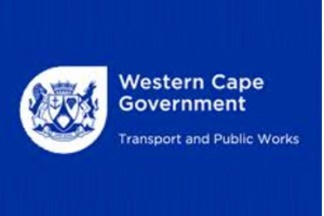 Department of Transport and WorksR91,219,993.00N1 Street lighting:  Koeberg & Old Oak Interchange:  Phases 1, 2 & 32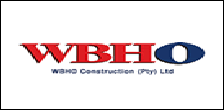 WBHO ConstructionR81,210,696.00Cape Town Container Terminal:  Coastal berth & electrical works3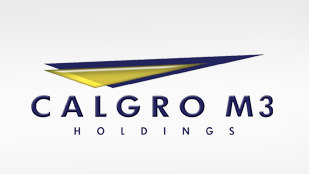 Calgro M3 HoldingsR35,205,007 .00Scottsdene Housing Project:  Bulk Supply & Internal Reticulation: Pockets4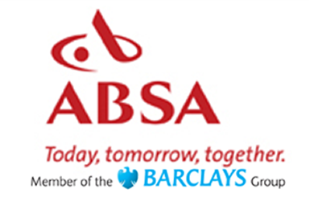 Absa BankR34,704,633.00Lerato Park, Kimberley:Internal Elec Eng Services:  Phase 15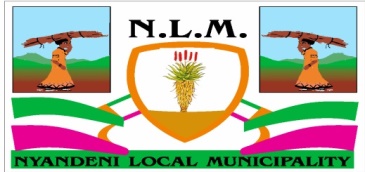 Nyandeni  Local MunicipalityR 31,325,437.00Ngqeleni Phase 3, Phase 2:  Electrification6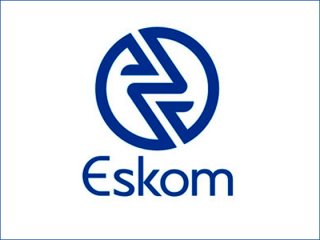 EskomR30,431,410.00 Butterworth Ncorha 66kv Line7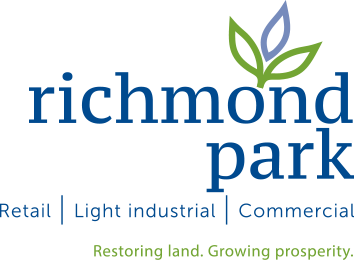 Richmond Park Development (Pty) LtdR29,448,918.00Richmond Business Park:  Construction of Electrical Bulk Services8WBHO ConstructionR26,602,133.00Val de Vie Lifestyle Estate, Paarl:  Electrical Reticulation.9Calgro M3 HoldingsR23,102,656.00Belhar CBD Development:  Phase 1, Erf 21493:  Electrical Reticulation10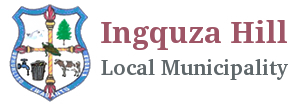 Ingquza Hill Local MunicipalityR20,000,000.00Electrification of Tshonya villages - Phase 1